8.1	النظر في الإجراءات التنظيمية الممكنة لدعم تحديث النظام العالمي للاستغاثة والسلامة في البحر (GMDSS) ودعم إدخال أنظمة ساتلية إضافية في النظام العالمي للاستغاثة والسلامة في البحر، وفقاً للقرار 359 (Rev.WRC-15)؛المسألة Aمقدمةترى إدارات الكومنولث الإقليمي في مجال الاتصالات (RCC) أن موقف المنظمة البحرية الدولية (IMO) ينبغي أن يؤخذ في الاعتبار عند وضع الإجراءات التنظيمية ذات الصلة بدعم تحديث النظام العالمي للاستغاثة والسلامة في البحر (GMDSS)، فيما يتعلق بهذا التحديث، وأن الحماية ينبغي تقدَّم فيما يتعلق بالخدمات والأنظمة القائمة.ولا تعارض إدارات الكومنولث الإقليمي في مجال الاتصالات استخدام النطاقات الترددية kHz 495-415 وkHz 505-495 و505-526,5 kHz (kHz 510-505 في الإقليم 2) للإذاعة الرقمية للمعلومات المتعلقة بالسلامة البحرية والأمن البحري (نظام NAVDAT MF)، شريطة حصر استخدام محطات إرسال نظام NAVDAT MF في المحطات الساحلية فقط وفقاً للتوصية ITU-R M.2010، والحفاظ على الشروط الأخرى القائمة لتوزيع تلك النطاقات الترددية للخدمات الراديوية.ولا تعارض إدارات الكومنولث الإقليمي في مجال الاتصالات استخدام النطاقات الترددية kHz 4 231-4 221 و6 332,5-kHz 6 342,5 وkHz 8 448-8 438 وkHz 12 668,5-12 658,5 و16 904,5-kHz 16 914,5 و22 445,5-22 455,5 kHz للإذاعة الرقمية للمعلومات المتعلقة بالسلامة البحرية والأمن البحري (نظام NAVDAT HF)، شريطة حصر استخدام محطات إرسال نظام NAVDAT HF في المحطات الساحلية فقط وفقاً للتوصية ITU-R M.2058، والحفاظ على الشروط الأخرى القائمة لتوزيع تلك النطاقات الترددية للخدمات الراديوية.وتعارض إدارات الكومنولث الإقليمي في مجال الاتصالات إدراج النطاقات الترددية المذكورة أعلاه في التذييل 15 للوائح الراديو، بالنظر إلى أن نظام NAVDAT لم توافق عليه المنظمة البحرية الدولية كجزء من النظام العالمي للاستغاثة والسلامة في البحر.المقترحيُقترح لمعالجة البند 8.1 من جدول أعمال المؤتمر WRC-19، المسألة A، استخدام النص التنظيمي الوارد في الملحق بهذه الوثيقة.المـادة 5توزيع نطاقات الترددالقسم IV  -  جدول توزيع نطاقات التردد
(انظر الرقم 1.2)MOD	RCC/12A8A1/1#5024779.5	استعمال الخدمة المتنقلة البحرية للنطاقين kHz 495-415 وkHz 526,5-505 على الإبراق الراديوي.الأسباب:	يستعمل نظام النص الملاحي (NAVTEX) هذين النطاقين حالياً. ويمكن أن يستعملهما النظام NAVDAT في المستقبل، وعلى الإدارات التي تنوي استخدام أحد نظامي إرسال بيانات الملاحة أو كليهما أن تأخذ ذلك في الاعتبار.MOD	RCC/12A8A1/2#50248kHz 1 800-495الأسباب:	تشير الحاشية الجديدة رقم A18.5 في لوائح الراديو إلى نية تشغيل النظام NAVDAT في النطاق kHz 505-495.ADD	RCC/12A8A1/3#50249A18.5	يُستعمل النطاق kHz 505-495 لنظام بيانات الملاحة (NAVDAT) الدولي بشرط أن يقتصر استخدام محطات إرسال نظام NAVDAT حصراً على المحطات الساحلية التي تعمل وفق أحدث صيغة للتوصية ITU-R M.2010.(WRC-19)     الأسباب:	تضمن هذه الحاشية الجديدة استعمال هذا النطاق الترددي لنظام بيانات الملاحة (NAVDAT)MOD	RCC/12A8A1/4#50250التذييـل 17 (REV.WRC-)الترددات وترتيبات القنوات الواجب استعمالها في نطاقات الموجات 
الديكامترية (HF) للخدمة المتنقلة البحرية(انظر المادة 52)...الملحـق 2 (WRC-)    الترددات وترتيبات القنوات الواجب استعمالها في نطاقات الموجات 
الديكامترية (HF) للخدمة المتنقلة البحرية، والتي ستدخل حيز التنفيذ 
اعتباراً من 1 يناير 2017 (WRC-)    الأسباب:	تشير هذه التعديلات إلى أن المؤتمر WRC-19 قد راجع التذييل 17 للوائح الراديو.MOD	RCC/12A8A1/5الجـزء A  -  جدول النطاقات المجزأة(WRC-)    ...جدول الترددات (kHz) الواجب استعمالها في النطاقات المحصورة بين kHz 4 000
وkHz 27 500 والموزعة حصراً للخدمة المتنقلة البحرية  ( النهاية)......الأسباب:	تشير هذه الحاشية الجديدة إلى إجازة استخدام النظام NAVDAT للنطاقات kHz 4 231-4 221 و6 332,5-kHz 6 342,5 وkHz 8 448-8 438 وkHz 12 668-12 658، و16 904,5-kHz 16 914,5 و22 445,5-22 455,5 kHz.SUP	RCC/12A8A1/6#50252القرار 359 (REV.WRC-15)النظر في تطبيق أحكام تنظيمية من أجل تحديث وعصرنة
النظام العالمي للاستغاثة والسلامة في البحرالأسباب:	بعد إدخال التعديلات المقترحة، لم يعد القرار 359 (REV.WRC-15) ذا صلة.__________المؤتمر العالمي للاتصالات الراديوية (WRC-19)
شرم الشيخ، مصر، 28 أكتوبر - 22 نوفمبر 2019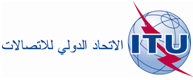 الجلسة العامةالإضافة 1
للوثيقة 12(Add.8)-A2 أكتوبر 2019الأصل: بالروسيةمقترحات مشتركة مقدمة من الكومنولث الإقليمي في مجال الاتصالاتمقترحات مشتركة مقدمة من الكومنولث الإقليمي في مجال الاتصالاتمقترحات بشأن أعمال المؤتمرمقترحات بشأن أعمال المؤتمربند جدول الأعمال 8.1بند جدول الأعمال 8.1التوزيع على الخدماتالتوزيع على الخدماتالتوزيع على الخدماتالإقليم 1الإقليم 2الإقليم 3505-495	متنقلة بحرية505-495	متنقلة بحرية505-495	متنقلة بحريةالنطاقات (MHz)468121618/192225/26الحدود (kHz)4 2216 332,58 43812 658,516 904,519 70522 445,526 122,5الترددات الممكن تخصيصها من أجل الأنظمة واسعة النطاق، أو الطبصلة (الفاكس) أو أنظمة الإرسال الخاصة أو إرسال البيانات، أو الإبراق بطباعة مباشرةم) ع) ق)الحدود (kHz)4 3516 5018 70713 07717 24219 75522 69626 145